ΜΑΘΗΜΑΤΙΚΑ1. Λέω προφορικά τους αριθμούς από το 1-1002. Γράφω τον προηγούμενο και τον επόμενο αριθμό:____30_____	________40________	_____90____________70_____	______100______		_____59____________64_____	_____95________		_____39________3. Γράφω τον αριθμό που είναι ανάμεσα:19____21		69_____71	49____51		100_____10263____65		79_____81	16____18		99_____, ______4. Ανεβαίνω δέκα δέκα έως το 100______, ______, _______, _______, ______, ______, ______, ________, _______, ______. Κατεβαίνω προφορικά5. Συμπληρώνω όπως το παράδειγμα10    20   30			____40____		____50_________10____			____70____		____60________90____			____30____		___100____6. Κάνω τις πράξεις:30 + 10 = 			70 + 20 = 			40 + 50 =  		50 + 30 =50 + 50 =			90 + 10 =			80 – 20 =		90 – 30 =60 – 40=			30 – 20=			100-60=		70-10=7. Γράφω τους αριθμούς από το μικρότερο στο μεγαλύτερο:78, 17, 56, 81, 9, 99, 87_____________________________________________________Και από το μεγαλύτερο στο μικρότερο103, 46, 97, 57, 33, 14, 56_______________________________________________________8. Γράφω στο τετράδιο τις παρακάτω πράξεις και τις λύνω κάθετα:36 + 26		55 + 29		78 + 35		39 + 4372-46		91-19			63-17		66-18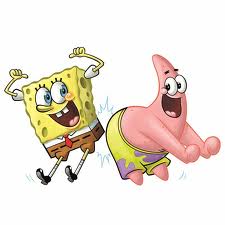 